Subsidie-aanvraag voor de inzet van een Innovatiemakelaar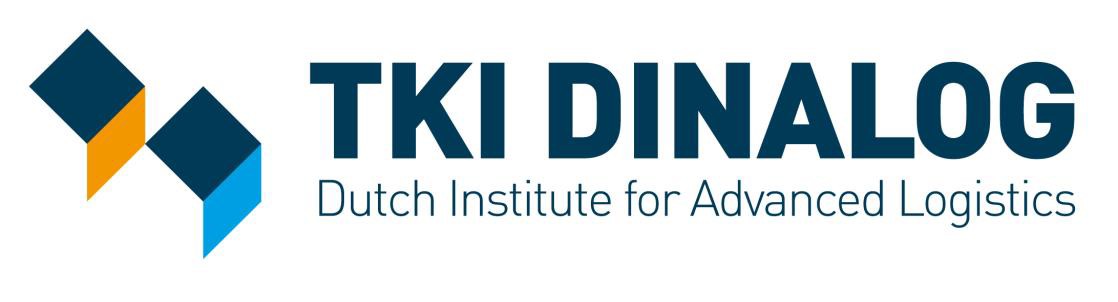 (MIT regeling - Mkb-innovatiestimulering Regio en Topsectoren)Gegevens van de innovatie adviesdienst (waarvoor subsidie wordt aangevraagd)Gegevens van de aanvrager (dus het MKB-bedrijf waar de innovatie adviesdienst aan wordt geleverd)Gegevens van de uitvoerder (dus de innovatiemakelaar die de innovatie adviesdienst levert)Ondertekening (met de indiening en ondertekening van deze subsidie-aanvraag, verklaar ik hierbij bekend te zijn met de MIT regeling en de condities en procedures (https://www.rvo.nl/subsidie-en-financieringswijzer/mit-regeling/aanvragen/innovatiemakelaars).Indiening bij TKI Dinalog:- E-mail uw aanvraag naar tenders@dinalog.nl.Samenvatting van de innovatie adviesdienst (neem hier een samenvattende beschrijving op van de innovatie adviesdienst waarvoor subsidie wordt aangevraagd).Naam van het innovatieproject / de adviesdienst:Type innovatie adviesdienst:Duurzame logistiek:Toepassings-gebied:Begindatum:Einddatum:Totale begrote kosten (van het project waarvoor subsidie wordt aangevraagd):Totale begrote kosten (van het project waarvoor subsidie wordt aangevraagd):Aangevraagde subsidie:Aangevraagde subsidie:Naam bedrijf:Contact persoon:Adres:Postcode:Plaats: E-mailadres:Telefoonnummer:Mobiel: Bankrekeningnummer:Plaats: Plaats: Naam bedrijf:Contact persoon:Adres:Postcode:Plaats: E-mailadres:Telefoonnummer:Mobiel: Bedrijf aanvrager:Tekenbevoegde:Functie:Plaats:Datum:Handtekening:De samenvatting is maximaal 2 A4 en moet minimal bestaan uit de volgende onderwerpen:Motivatie en doelstelling;Activiteiten;Verwachte resultaten.